Stage attelage solo Sur un site prestigieux et fonctionnel, pourquoi pas concrétiser un rêve, un projet en lien avec des objectifs de vie ?  Vous êtes cavalier, meneur ou tout simplement débutant, la formation que je propose est faite pour vous. Ma pédagogie allie implication mutuelle, accompagnement individuel sur des bases de coaching de groupe. Si cela vous tente. N’hésitez pasLes objectifs de la formationPrendre conscience du bien-être animal et la sécurité de l’ensembleSavoir communiquer à distance avec son animal (les longues rênes, la voix…)Être capable de comprendre le harnais (réglages, mise en place, l’impact sur l’animal)Menage en solo (sur carrière et en extérieur)Passage galop ffe possible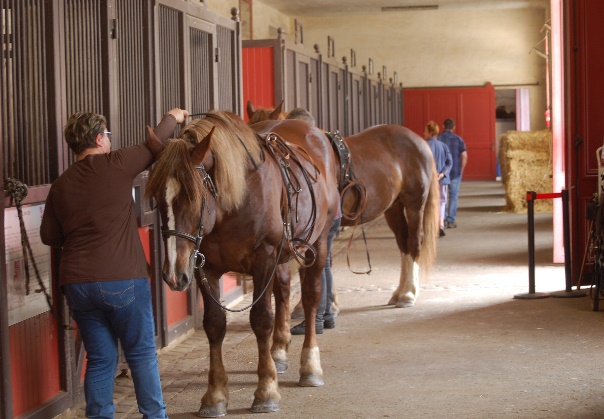 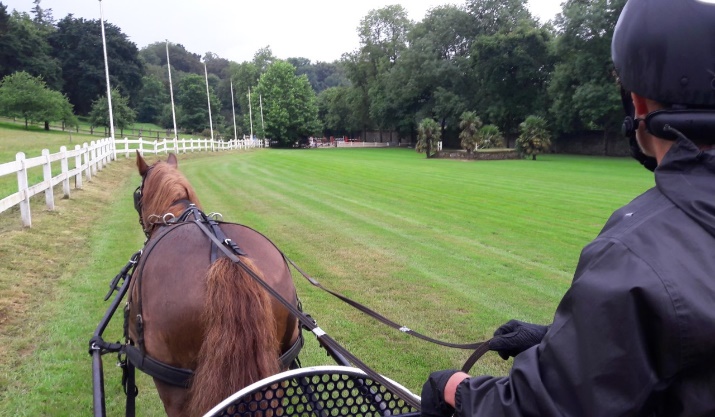 Durée : 3 joursDates : se référer au calendrier 2020Public : tout publicCoût de la formation : 360 eurosFinancement : Contenus : 1 impliquer les stagiaires dans un nouveau mode de fonctionnement (rapport au vivant)2 prises de conscience des difficultés et des avantages pour soi, les autres Evaluation des acquis : galop ffe possibleInscriptions et informations : Bodet AliceHaras national d’Hennebont06 23 48 42 98armaner@hotmail.fr